ФЕДЕРАЛЬНАЯ АНТИМОНОПОЛЬНАЯ СЛУЖБАУправление по Кировской области 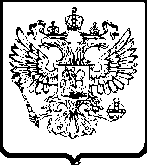 Юридический адрес: .Киров, ул.К.Либкнехта, 55.                                                               УТВЕРЖДАЮ                                                              Зам. руководителя Кировского УФАС России                                                                ________________________ И.Н.ФуфачеваАКТ № 58пр/03-16-зо проведении внеплановой   проверки26 июля 2016 г.                                                                                                             г. КировВ соответствии со ст. 99 ФЗ от 05.04.2013 N 44-ФЗ «О контрактной системе в сфере закупок товаров, работ, услуг для обеспечения государственных и муниципальных нужд» (далее  –  Закон о контрактной системе) основанием  проведения  внеплановой проверки  является  заявление Администрации муниципального образования Лошкаринское сельское поселение (далее – Заказчик) от 19.07.2016, приказ Кировского УФАС России от 26 июля 2016г.Специалист 1 разряда Кировского УФАС России Гетьман В.В. провела  внеплановую проверку соблюдения Заказчиком требований Закона о контрактной системе при размещении на официальном сайте закупок в реестр контрактов реестровых записей №№3433000516316000001, 3433000516316000002 на выполнение работ по ремонту проезжей части улицы Мира д.Лошкари.В ходе проверки установлено следующее.В реестре контрактов, размещенном на официальном сайте http://www.zakupki.gov.ru/ Заказчиком 15.07.2016г. опубликован контракт на выполнение работ по ремонту проезжей части улицы Мира д.Лошкари  № 0340200003316001712-0218127-01 от 11.07.2016г. на сумму 444 880,42 руб. с ООО «Лодос», реестровый номер контракта №3433000516316000001. Контракт на стадии исполнения. В реестре контрактов, размещенном на официальном сайте http://www.zakupki.gov.ru/ Заказчиком 15.07.2016г. опубликован контракт на выполнение работ по ремонту проезжей части улицы Мира д.Лошкари  № б/н от 11.07.2016 на сумму 444 880,42 руб. с ООО «Лодос», реестровый номер контракта №3433000516316000002. Контракт на стадии исполнения. В своем заявлении Заказчик указал, что ошибочно опубликовал контракт под реестровым номером №3433000516316000002. Просит выдать предписание об аннулировании записи по данному контракту.  Согласно  п. 9 ч.2 ст.103 Закона о контрактной системе в реестр контрактов включаются  копия заключенного контракта, подписанная усиленной электронной подписью заказчика. В соответствии с ч.3 ст.103 Закона о контрактной системе  в течение трех рабочих дней с даты заключения контракта заказчик направляет указанную в пунктах 1 - 7, 9, 12 и 14 части 2 настоящей статьи информацию в федеральный орган исполнительной власти, осуществляющий правоприменительные функции по кассовому обслуживанию исполнения бюджетов бюджетной системы Российской Федерации.Таким образом, опубликование Заказчиком контракта на выполнение работ по ремонту проезжей части улицы Мира д.Лошкари  № б/н от 11.07.2016г. на сумму 444 880,42 руб. с ООО «Лодос», реестровый номер контракта №3433000516316000002 является нарушением ч.ч.2,3 ст.103 Закона о контрактной системе, поскольку данная реестровая запись уже имеется на официальном сайте закупок. Устранение выявленного нарушения возможно посредством выдачи Заказчику предписания об аннулировании записи контракта с реестровым номером  №3433000516316000002. Вывод: По результатам проведенной внеплановой проверки в действиях Заказчика выявлено нарушение ч.ч.2,3 ст.103 Закона о контрактной системе. Считаю необходимым выдать предписание об устранении нарушения.Учитывая своевременное обращение Заказчика с просьбой устранить допущенное нарушение, считаю возможным не возбуждать административное производство в отношении должностного лица Заказчика. Специалист 1 разряда отдела контроля закупокКировского УФАС России                                                                                    В.В.Гетьман